INDICAÇÃO Nº 2650/2017Sugere ao Poder Executivo Municipal, a roçagem e limpeza de área pública localizada atrás do Centro Comunitário do bairro 31 de Março.Excelentíssimo Senhor Prefeito Municipal, Nos termos do Art. 108 do Regimento Interno desta Casa de Leis, dirijo-me a Vossa Excelência para sugerir que, por intermédio do Setor competente, seja realizada a roçagem e limpeza de área pública localizada atrás do Centro Comunitário do bairro 31 de Março, neste município.Justificativa: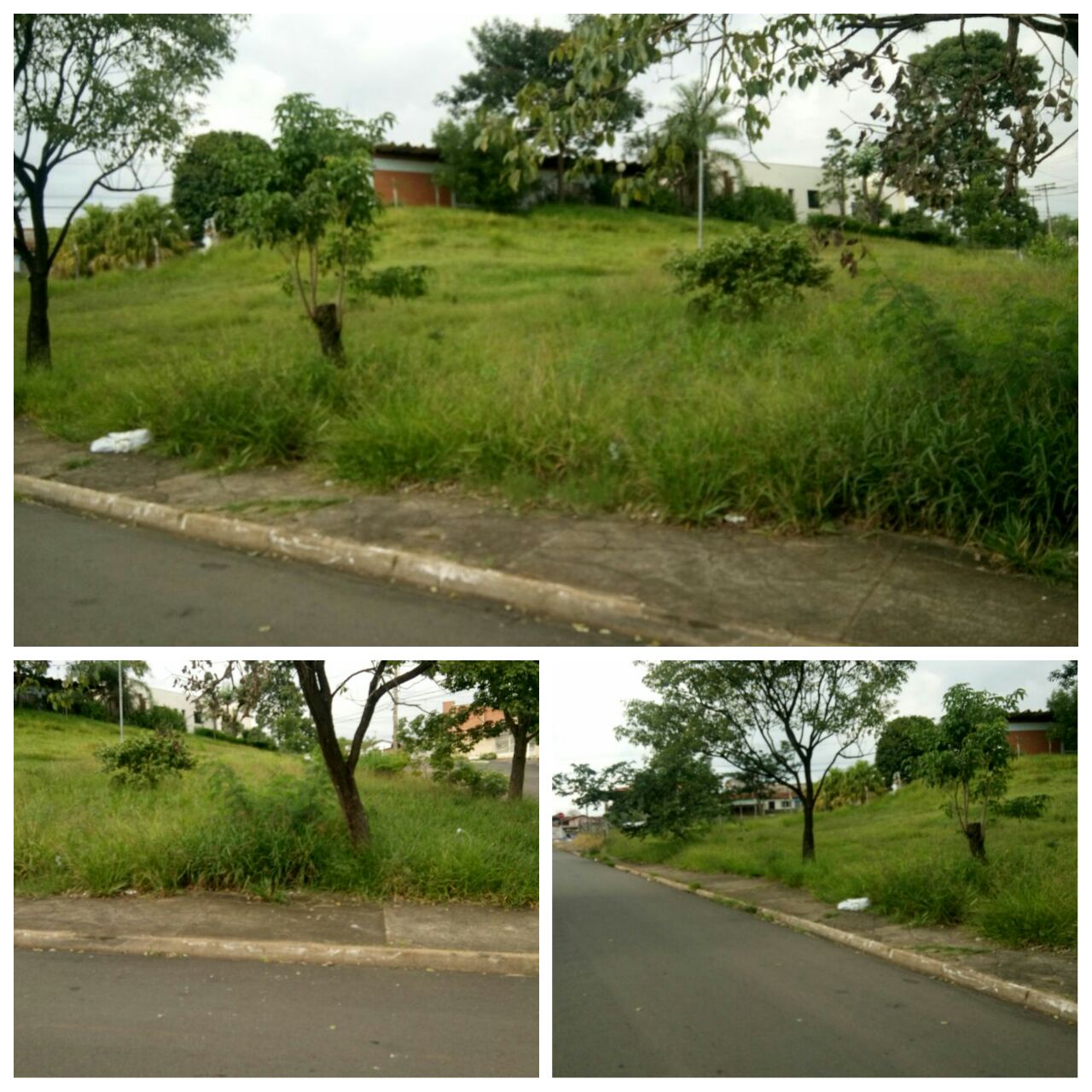 Conforme fotos acima e pedido da população do bairro 31 de Março, este vereador solicita a roçagem e limpeza do local acima indicado, uma vez que o mato encontra-se alto, ocasionando o aparecimento de insetos nas casas vizinhas.Plenário “Dr. Tancredo Neves”, em 13 de março de 2.017.JESUS VENDEDOR-Vereador / Vice Presidente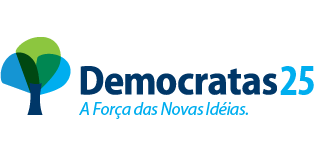 